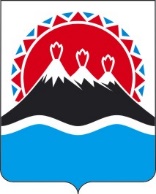 П О С Т А Н О В Л Е Н И ЕГУБЕРНАТОРА КАМЧАТСКОГО КРАЯг. Петропавловск-КамчатскийПОСТАНОВЛЯЮ:1. Внести в постановление Губернатора Камчатского края от 18.11.2019                 № 82 «Об утверждении Регламента Правительства Камчатского края» следующие изменения:1) в преамбуле слова «Законом Камчатского края от 10.12.2008 № 189                    «О структуре Правительства Камчатского края» заменить словами «Законом Камчатского края от 27.05.2022 № 84 «О Правительстве Камчатского края»;2) в приложении:а) в абзаце первом части 2 слова «государственной власти» исключить;б) в части 10 после слов «Первый вице-губернатор Камчатского края,» дополнить словами «Председатель Правительства,»;в) в части 17 слова «части 16» заменить словами «части 10»;г) в части 23 слова «государственной власти» исключить;д) в части 35 слова «государственной власти» исключить;е) в абзаце втором части 42 слова «государственной власти» исключить;ж) раздел 3 дополнить частями 601–609 следующего содержания:«60.1 Правительство вправе для решения текущих и оперативных вопросов, относящихся к полномочиям Правительства, образовать Президиум Правительства (далее – Президиум), сформировав его состав из числа членов Правительства по согласованию с Губернатором Камчатского края.60.2 Состав Президиума утверждается правовым актом Правительства.60.3 Заседание Президиума Правительства считается правомочным, если на нем присутствует не менее двух третей от общего половины членов Правительства, входящих в состав Президиума Правительства.60.4 Выступление с докладами на заседаниях Президиума осуществляется в соответствии с частями 54 и 55 настоящего раздела.60.5 Решения Президиума принимаются большинством голосов членов Президиума от его состава.60.6 При равенстве голосов решающим является голос председательствующего.60.7 Решения, принятые на заседаниях Президиума, оформляются протоколом. Протокол заседания Президиума оформляется в соответствии с Типовой инструкцией по делопроизводству в течение 1 рабочего дня после дня проведения заседания и подписывается председательствующим.Контроль за исполнением решений Президиума осуществляется Главным контрольным управлением в установленном порядке.60.9 Правительство вправе отменить любое решение Президиума Правительства.»;з) в части 84 слова «государственной власти» исключить;и) в части 85 слова «государственной власти» исключить; к) в части 98 слова «государственной власти» исключить; л) часть 106 изложить в следующей редакции:«106. Обеспечение официального опубликования правовых актов Правительства осуществляется Администрацией в соответствии с Законом Камчатского края от 27.05.2022 № 86 «О порядке обнародования и вступления в силу законов и иных нормативных правовых актов Камчатского края», распоряжением Губернатора Камчатского края от 27.07.2022 № 477-Р                               «Об организации размещения (опубликования) электронных образов контрольных экземпляров законов и иных нормативных правовых актов Камчатского края на «Официальном интернет-портале правовой информации» (www.pravo.gov.ru) и в официальном печатном издании Губернатора и Правительства Камчатского края «Официальные ведомости» и об информировании о нормотворческой деятельности исполнительных органов Камчатского края».»;м) в части 108 слова «государственной власти» исключить; н) в части 126 слова «и отчет о ходе исполнения плана мероприятий по реализации Стратегии социально-экономического развития Камчатского края» исключить.          2. Настоящее постановление вступает в силу после дня его официального опубликования.Губернатор Камчатского края[Дата регистрации]№[Номер документа]О внесении изменений в постановление Губернатора Камчатского края от 18.11.2019                 № 82 «Об утверждении Регламента Правительства Камчатского края» [горизонтальный штамп  подписи 1]В.В. Солодов